LISTA JEDNOSTEK NIEODPŁATNEGO PORADNICTWA OBYWATELSKIEGOLISTA JEDNOSTEK NIEODPŁATNEGO PORADNICTWA OBYWATELSKIEGOLISTA JEDNOSTEK NIEODPŁATNEGO PORADNICTWA OBYWATELSKIEGOLISTA JEDNOSTEK NIEODPŁATNEGO PORADNICTWA OBYWATELSKIEGOLISTA JEDNOSTEK NIEODPŁATNEGO PORADNICTWA OBYWATELSKIEGOLISTA JEDNOSTEK NIEODPŁATNEGO PORADNICTWA OBYWATELSKIEGO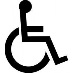 JednostkaAdresTelefon( infolinia)Godziny przyjmowania stronwww/ e-mailInnePRAWA PACJENTAPRAWA PACJENTAPRAWA PACJENTAPRAWA PACJENTAPRAWA PACJENTAPRAWA PACJENTARzecznik Praw Pacjentaul. Młynarska 4601-171 WarszawaInfolinia od Poniedziałku do Piątku w godzinachod 8:00 do 20:00800 - 190 – 590Sekretariat:(22) 532 - 82 - 50fax.: (22) 532 - 82 - 30Poniedziałek w godzinachod 9.00 do 18.00Od Wtorku do Piątku:w godzinach  od 9:00 do 15:00www.bpp.gov.pl kancelaria@rpp.gov.plZ porad może korzystać każdy kto ma poczucie łamania zbiorowych praw pacjenta.Osoby zainteresowane powinny zapisać się mailowo (rezerwacja@rpp.gov.pl) lub telefonicznie (22 532-82-43) – wówczas zostanie wyznaczony dzień i godzina spotkania.Osoby niezapisane również zostaną przyjęte, jednak może zdarzyć się sytuacja, że będą musiały chwilę poczekać, ponieważ w pierwszej kolejności będą obsługiwane osoby zapisane.√Rzecznik Praw Pacjenta Szpitala PsychiatrycznegoPacjentom placówek, które nie są objęte działalnością Rzecznika Praw Pacjenta Szpitala Psychiatrycznego lub ich rodzinom czy bliskim pomocy w ochronie praw udziela Departament do Spraw Zdrowia Psychicznego Biura Rzecznika Praw Pacjenta – Kontakt powyżej.Pacjentom placówek, które nie są objęte działalnością Rzecznika Praw Pacjenta Szpitala Psychiatrycznego lub ich rodzinom czy bliskim pomocy w ochronie praw udziela Departament do Spraw Zdrowia Psychicznego Biura Rzecznika Praw Pacjenta – Kontakt powyżej.Pacjentom placówek, które nie są objęte działalnością Rzecznika Praw Pacjenta Szpitala Psychiatrycznego lub ich rodzinom czy bliskim pomocy w ochronie praw udziela Departament do Spraw Zdrowia Psychicznego Biura Rzecznika Praw Pacjenta – Kontakt powyżej.Pacjentom placówek, które nie są objęte działalnością Rzecznika Praw Pacjenta Szpitala Psychiatrycznego lub ich rodzinom czy bliskim pomocy w ochronie praw udziela Departament do Spraw Zdrowia Psychicznego Biura Rzecznika Praw Pacjenta – Kontakt powyżej.Pacjentom placówek, które nie są objęte działalnością Rzecznika Praw Pacjenta Szpitala Psychiatrycznego lub ich rodzinom czy bliskim pomocy w ochronie praw udziela Departament do Spraw Zdrowia Psychicznego Biura Rzecznika Praw Pacjenta – Kontakt powyżej.Narodowy Fundusz Zdrowia02-390 Warszawaul. Grójecka 186800 392 97622 572 60 42Poniedziałek- Piątek czynne od 8:00 do 16:00.Czwartek do 18:00 w sprawach umów uprawniających do wystawiania recept refundowanych.www.nfz.gov.plinfolinia@nfz.gov.plZ porad może skorzystać każda osoba objęta ubezpieczeniem lub zainteresowana  ubezpieczeniem zdrowotnym.Można uzyskać między innymi informację o:
-świadczeniach,
-nocnej i świątecznej opiece zdrowotnej,
-programie profilaktycznym,-leczeniu poza granicami kraju,
-prawach pacjenta.√Śląski Oddział Wojewódzki NFZ40-844 Katowiceul. Kossutha 1332 735 16 00fax 32 735 15 71Infolinia (czynna 24h na dobę, 7 dni w tygodniu)tel. 801 002 903 – numer dla dzwoniących w krajutel. 32 790 09 03 – numer dla dzwoniących z zagranicy i z telefonów komórkowych (infolinia czynna 24h na dobę, 7 dni w tygodniu)800 800 008 - bezpłatna infolinia "kolejkowa"Poniedziałek, Środa, Czwartek, Piątek czynne od 8:00 do 16:00Wtorek od 8:00 do 18:00www.nfz-katowice.plkancelaria@nfz-katowice.plZ porad może skorzystać każda osoba objęta ubezpieczeniem lub zainteresowana  ubezpieczeniem zdrowotnym.√PSYCHOLOGICZNEPSYCHOLOGICZNEPSYCHOLOGICZNEPSYCHOLOGICZNEPSYCHOLOGICZNEPSYCHOLOGICZNEOddziały na terenie Powiatu BielskiegoMarek ZimnalStowarzyszenie Promocji Zdrowia Psychicznego"Od Nowa"ul. Pawła Stalmacha 943-502 Czechowice-DziedziceTel/fax: (33)818 38 35Druga, czwarta i piąta Środa miesiącaw godzinachod 7:30 do 15:30www.stowarzyszenieodnowa.blogspot.comstowarzyszenieodnowa@wp.plZ porad mogą skorzystać osoby będące w kryzysie  psychicznym.
Działania z zakresu:-leczenia uzależnień oraz zakażeń HIV i AIDS,
- pomoc osobom o obniżonej sprawności fizycznej i mentalnej 
w pełnym i równoprawnym uczestnictwie w życiu społecznym,
- promocja zatrudnienia i aktywizacja zawodowa,
-  przeciwdziałanie wykluczeniu społecznemu,
- działalność charytatywna,
- podejmowanie działań na rzecz nauki, edukacji, oświaty 
i wychowania w zakresie ochrony i promocji zdrowia,
- wspieranie i prowadzenie działań z zakresu doskonalenia zawodowego osób pracujących w ramach ochrony zdrowia 
i edukacji.Oddziały na terenie Powiatu BielskiegoMarek ZimnalSpecjalistyczny Psychiatryczny Zespół Opieki Zdrowotnejul. Olszówka 10243-309 Bielsko-BiałaTel/fax:(33)812 30 41Czwartek w godzinach od 7:30 do 12:30www.psychiatria.bielsko.plspzoz@psychiatria.bielsko.plZ porad mogą skorzystać osoby potrzebujące wsparcia, pomocy, leczenia z powodu zaburzeń zdrowia psychicznego. Placówka świadczy również pomoc w leczeniu uzależnień.√Oddziały na terenie Powiatu BielskiegoMarek ZimnalŚląska Fundacja Błękitny Krzyżul. Dzwonkowa 13843-384 JaworzeTel/fax: 33 817 28 38Poniedziałek – Piątek
7:30 – 15:30www.bk-europe.plsekretariat@bk-europe.plPomoc osobom uzależnionym, chorym, znajdującym się w trudnym położeniu czy też pokrzywdzonym w skutek rozmaitych przyczyn. Prowadzenie terapii grupowych oraz indywidulanych osób uzależnionych od substancji psychoaktywnych oraz od czynności. Oddziały na terenie Powiatu BielskiegoMarek ZimnalFundacja Zapobiegania i ResocjalizacjiBarkowska 167C43-346 Bielsko-BiałaTel/fax: (33)816 07 67Drugi i czwarty Czwartek miesiąca w godzinachod 13:00 do 15:30www.nadzieja.bielsko.plfundacja@nadzieja.bielsko.plPomoc dziecku i rodzinie, placówki terapeutyczno- wychowawcze skierowane do młodych ludzi uzależnionych od środków psychoaktywnych w wieku 13-18 lat.Ośrodek Terapii Uzależnień.√Oddziały na terenie Powiatu BielskiegoMarek ZimnalPZOL Sp. z o.o.ul. Graniczna 734-312 Międzybrodzie BialskieTelefony: 
+48 33 866 13 49,
+48 33 866 13 50,
 +48 33 862 15 19
Fax: +48 33 862 15 08Poniedziałek, Wtorek, Piątek w godzinach od 7:30 - 15:30www./pzol.pl
sekretariat@pzol.plZ porad mogą skorzystać osoby będące w kryzysie psychicznym, działania mające na celu poprawę psychicznego i fizycznego potencjału zdrowia pacjenta.Opieka psychiatryczna w zakresie:
-świadczenia opiekuńczo-lecznicze psychiatryczne dla dorosłych√ROZWIĄZYWANIE PROBLEMÓW ALKOHOLOWYCH I INNYCH UZALEŻNIEŃROZWIĄZYWANIE PROBLEMÓW ALKOHOLOWYCH I INNYCH UZALEŻNIEŃROZWIĄZYWANIE PROBLEMÓW ALKOHOLOWYCH I INNYCH UZALEŻNIEŃROZWIĄZYWANIE PROBLEMÓW ALKOHOLOWYCH I INNYCH UZALEŻNIEŃROZWIĄZYWANIE PROBLEMÓW ALKOHOLOWYCH I INNYCH UZALEŻNIEŃROZWIĄZYWANIE PROBLEMÓW ALKOHOLOWYCH I INNYCH UZALEŻNIEŃPaństwowa Agencja Rozwiązywania Problemów Alkoholowych02- 326 WarszawaAl. Jerozolimskie 155,(+48 22) 250 63 25fax :(+48 22) 250 63 60Poniedziałek- Piątekczynne od 8:15 do 16:15.www.parpa.plparpa@parpa.plZ porad mogą skorzystać osoby dotknięte problemem alkoholowym, współuzależnione, dzieci alkoholików.√DLA OSÓB POKRZYWDZONYCH PRZESTĘPSTWEMDLA OSÓB POKRZYWDZONYCH PRZESTĘPSTWEMDLA OSÓB POKRZYWDZONYCH PRZESTĘPSTWEMDLA OSÓB POKRZYWDZONYCH PRZESTĘPSTWEMDLA OSÓB POKRZYWDZONYCH PRZESTĘPSTWEMDLA OSÓB POKRZYWDZONYCH PRZESTĘPSTWEMOśrodek Pomocy dla Osób Pokrzywdzonych Przestępstwem02-121 WarszawaUl. Korotyńskiego 13(22) 824 25 01Fax : 823 96 64Poniedziałek- Piątek czynne od 9:00 do 19:00Sobota- Niedziela czynne od 8:00 do 15:00www.niebieskalinia.plwww.funduszsprawiedliwosci.gov.plPomoc osobom pokrzywdzonym i świadkom, przeciwdziałanie przestępczości oraz pomoc postpenitencjarną. Ośrodek prowadzony przez Śląską Fundację Błękitny Krzyż w ramach projektu Ministerstwa Sprawiedliwości pt. „Sieć Pomocy Ofiarom Przestępstw”.√INTERWENCJA KRYZYSOWAINTERWENCJA KRYZYSOWAINTERWENCJA KRYZYSOWAINTERWENCJA KRYZYSOWAINTERWENCJA KRYZYSOWAINTERWENCJA KRYZYSOWAPodbeskidzki Ośrodek Interwencji Kryzysowych w Bielsku-Białej43-300 Bielsko-Biała, 
ul. Piękna 2(33) 814 62 21(33) 811 92 88Całodobowo,7 dni w tygodniupoik.bielsko.plpoikbielsko@interia.plZ porad mogą skorzystać osoby, które znalazły się 
w trudnej sytuacji i nie wiedzą, jak sobie z nią poradzić np:
- przeżywają kryzys,
- nie widzą sensu życia,
- doświadczają przemocy 
w rodzinie,
- mają problemy w rodzinie lub w relacji z bliskimi,
- utraciły kogoś bliskiego,
- uczestniczyły w wypadku,
- nie radzą sobie z nadmiernym stresem.√PRAWA KONSUMENTAPRAWA KONSUMENTAPRAWA KONSUMENTAPRAWA KONSUMENTAPRAWA KONSUMENTAPRAWA KONSUMENTAUrząd Ochrony Konkurencji i Konsumentówplac Powstańców  Warszawy 100-950 Warszawa801 440 220(22) 290 89 16Poniedziałek-Piątek czynneod 8:00 do  18:00www.uokik.gov.plporady@dlakonsumentow.ploukik@uokik.gov.plPrawo konsumenckie.Powiatowy Rzecznik KonsumentówUl. Piastowska 40,43-300 Bielsko-Biała(33) 813 68 76606 852 783Poniedziałek - Środa  czynne od 7.30  do 15.30Czwartek czynneod 8.00 do 17.00Piątek czynneod 8.00 do 15.00.www.starostwo.bielsko.plrzekons@powiat.bielsko.pl
Prawo konsumenckie:
- występowanie do przedsiębiorców w sprawach ochrony prawi ochrony interesów konsumentów,
- bezpłatne poradnictwo konsumenckie,
- informacja prawna w zakresie ochrony interesów konsumentów,
- wytaczanie powództw na rzecz konsumentów,
- udzielanie innych form pomocy prawnej w zakresie praw ochrony praw konsumentów.√PRAWO PRACYPRAWO PRACYPRAWO PRACYPRAWO PRACYPRAWO PRACYPRAWO PRACYPaństwowa Inspekcja PracyUl. Barska 28/3002-315 Warszawa22 391 82 14Poniedziałek- Piątek  czynne od 8:00 do 16:00www.pip.gov.plkancelaria@gip.pip.gov.plPorady Prawne w zakresie prawa pracy, w szczególności przepisy bezpieczeństwa i higieny pracy, a także przepisy dotyczące zatrudnienia oraz innych form pracy zarobkowej.Państwowa Inspekcja PracyUl. Barska 28/3002-315 WarszawaPorady Prawne w zakresie prawa pracy:z sieci stacjonarnych:801 002 006z sieci komórkowych:459 599 000Poniedziałek - Piątek czynne od 9.00 do 15.00www.pip.gov.plkancelaria@gip.pip.gov.plPorady Prawne w zakresie prawa pracy, w szczególności przepisy bezpieczeństwa i higieny pracy, a także przepisy dotyczące zatrudnienia oraz innych form pracy zarobkowej.√Państwowa Inspekcja Pracy. Okręgowy Inspektorat Pracy w KatowicachUl. Owocowa 6-6a40-158 Katowice.(32) 604 12 08Fax : (32) 604 12 50Poniedziałek- Piątek czynne od 7:30 do 15:30.OsobiściePoniedziałek 
10:00 -18:00.Wtorek – Piątek 10:00-14:00.www.katowice.pip.gov.plkancelaria@katowice.pip.gov.plPorady Prawne w zakresie prawa pracy, w szczególności przepisy bezpieczeństwa i higieny pracy, a także przepisy dotyczące zatrudnienia oraz innych form pracy zarobkowej.√Państwowa Inspekcja Pracy. Okręgowy Inspektorat Pracy w Katowicach – Oddział w Bielsku - BiałejUl. Piastowska 4043-300 Bielsko Biała(33) 829 13 40Fax: (33) 829 13 63Wtorek - Piątek 10:00 - 14:00.III piętro, pokój 317www.starostwo.bielsko.plbielsko@katowice.pip.gov.plPorady Prawne w zakresie prawa pracy.√PRAWO UBEZPIECZEŃ SPOŁECZNYCHPRAWO UBEZPIECZEŃ SPOŁECZNYCHPRAWO UBEZPIECZEŃ SPOŁECZNYCHPRAWO UBEZPIECZEŃ SPOŁECZNYCHPRAWO UBEZPIECZEŃ SPOŁECZNYCHPRAWO UBEZPIECZEŃ SPOŁECZNYCHZakład Ubezpieczeń Społecznychul. Szamocka 3, 501-748 Warszawa(22) 560 16 00Poniedziałek - Piątek7:00 – 18:00
www.zus.plcot@zus.plAdresaci porad:
-ubezpieczeni,
-płatnicy,
-lekarze√Oddziały na terenie Powiatu Bielskiego43-300 Bielsko-Biała, ul. Krasińskiego 34, 36Tel: (33) 825 20 00
Fax:(33) 822 97 14

Poniedziałek: 8:00 – 18:00Wtorek – Piątek: 8:00 – 15:00www.zus.plcot@zus.plAdresaci porad:
-ubezpieczeni,
-płatnicy,
-lekarze√Oddziały na terenie Powiatu Bielskiego43-300 Bielsko-Biała ul. Traugutta 2a(22) 560 16 00Poniedziałek - Piątek7:00 – 18:00www.zus.plcot@zus.plAdresaci porad:
-ubezpieczeni,
-płatnicy,
-lekarze√PRAWO PODATKOWEPRAWO PODATKOWEPRAWO PODATKOWEPRAWO PODATKOWEPRAWO PODATKOWEPRAWO PODATKOWEKrajowa Informacja PodatkowaMinisterstwo Finansów 
ul. Świętokrzyska 1200-916 Warszawaz sieci stacjonarnych:801 055 055z sieci komórkowych:(22) 330 03 30Poniedziałek - Piątek7:00 – 18:00www.kip.gov.pl
kancelaria@mf.gov.plZ porad może skorzystać każdy podatnik.√DLA OSÓB BĘDĄCYCH W SPORZE Z PODMIOTAMI RYNKU FINANSOWEGODLA OSÓB BĘDĄCYCH W SPORZE Z PODMIOTAMI RYNKU FINANSOWEGODLA OSÓB BĘDĄCYCH W SPORZE Z PODMIOTAMI RYNKU FINANSOWEGODLA OSÓB BĘDĄCYCH W SPORZE Z PODMIOTAMI RYNKU FINANSOWEGODLA OSÓB BĘDĄCYCH W SPORZE Z PODMIOTAMI RYNKU FINANSOWEGODLA OSÓB BĘDĄCYCH W SPORZE Z PODMIOTAMI RYNKU FINANSOWEGORzecznik FinansowyAl. Jerozolimskie 8702-001 Warszawa(22) 333 73 25z zakresu problemów z bankami i na rynku kapitałowymPoniedziałek - Piątek8:00 – 16:00www.rf.gov.plporady@rf.gov.plZ porad mogą skorzystać osoby ubezpieczone i będące w sporze dotyczącym ubezpieczeń.Rzecznik FinansowyAl. Jerozolimskie 8702-001 Warszawa(22) 333 73 26 /27z zakresu zabezpieczenia emertytalnegoPoniedziałek - Piątek11:00 – 15:00www.rf.gov.plporady@rf.gov.plZ porad mogą skorzystać osoby ubezpieczone i będące w sporze dotyczącym ubezpieczeń.Rzecznik FinansowyAl. Jerozolimskie 8702-001 Warszawa(22) 333 73 28z zakresu ubezpieczeń gospodarczychPoniedziałek - Piątek8:00 – 18:00www.rf.gov.plporady@rf.gov.plZ porad mogą skorzystać osoby ubezpieczone i będące w sporze dotyczącym ubezpieczeń.INNEINNEINNEINNEINNEINNERzecznik Praw Obywatelskichal. Solidarności 7700-090 Warszawa800 676 676Poniedziałek:10.00 - 18.00Wtorek – Piątek:8.00 - 16.00www.rpo.gov.plbiurorzecznika@brpo.gov.plZ porad mogą skorzystać każdy, kto uważa że jego prawa są naruszone.√Biuro Pełnomocnika Terenowego RPOul. Jagiellońska 25, 40-032 Katowice(32) 72 86 800Poniedziałek, Środa, Piątek 
9.00 - 15.00Wtorek 10.00 - 17.00www.rpo.gov.pl
 bok@katowice.uw.gov.plMoże zgłosić się każdy, kto uważa że jego prawa są naruszone.√Rzecznik Praw Dzieckaul. Przemysłowa 30/3200-450 Warszawa(22) 583 66 00Fax (22) 583 66 96Poniedziałek - Piątek w godzinach  od 08.15 do 16.15.www.brpd.gov.plrpd@brpd.gov.plZ porad mogą korzystać wszystkie dzieci, szczególnie niepełnosprawne, które maję utrudniony start życiowy.
Sprawy przemocy, relacji rówieśniczych, szkolnych i rodzinnych.
Może dzwonić każdy, kto doświadcza problemu lub jest jego świadkiem.√